Утверждаю,директор школы: __________________ /И.В. Якуба/                                                      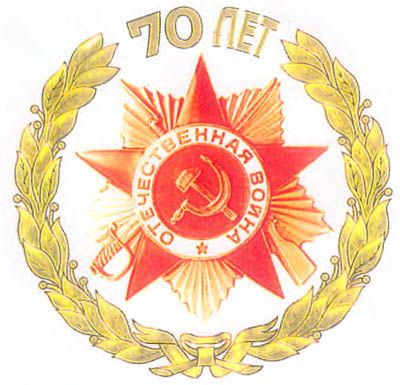 Планмероприятий месячника оборонно-массовой и военно-патриотической работыЗам. Директора по ВР: _______________ /Н.И. Носовская/№п/пНаименование мероприятийДатапроведенияКлассОтветственный1Торжественная линейка, посвященная открытию месячника23.01.20151-11Носовская Н.И.2Урок мужества «Россия помнит Вас и чтит», посвященный 72-ой годовщине освобождения Тацинского района от немецко-фашистских захватчиков23.01.153-11Ушакова М.П.,Носовская Н.И.Оформление экспозиций «Победе -70» в школьных музеях,  библиотеках, классных кабинетах, 02.02.20151-11Ушакова М.П., Дьяченко О.Н., кл. руководителиЭкскурсии на базе зала Славы школьного музея:       - «Наши земляки – участники Великой Отечественной войны»;       - «Юные герои-антифашисты» (с использованием репродукций  картин  художника  Даниленко «Чтобы помнили»);        - «Воины-интернационалисты»;В течение месячника1-11Ушакова М.П., кл. руководителиПосещение районного историко-краеведческого музеяВ течение месячника1-11Кл.руководителиКонкурс стихов о Великой Отечественной войне «Вы в битве Родину спасли»03.02.20151-4Кл.руководителиЛитературно-музыкальная гостиная «Вечной памятью живы»06.02.20155-11Носовская Н.И.Школьный этап районного конкурса рисунков «70 песен Победы в рисунках Тацинских детей»»05.02.20151-11Носовская Н.И.Единый классный час «Наша армия сильна», посвященный истории формирования и важнейших исторических событий Российской армии05.02.20151-11Классные руководителиШкольный этап конкурса инсценированной песни «Песня – спутница Победы»11.02.20151-11Носовская Н.И., Алексеева Н.А., кл. руководителиЕдиный урок памяти «Афганистан – боль и память»12.02.20151-11Классные руководителиКлассные часы, уроки мужества «Служу Отечеству»09-13-02.20151-11Классные руководителиВыпуск школьной электронной газеты «Планета детства» («Они сражались за Родину»)До 12.02.20151-11Носовская Н.И.Участие в районном конкурсе инсценированной песни «Песня – спутница Победы»20.02.2015победитель шк. этапаНосовская Н.И.Участие в районной акции «Посылка солдату»до 06.02.20151-11Носовская Н.И.Библиотечный урок мужества «Не забывай те грозные года»09.02.20155-7Дьяченко О.Н.Шахматно-шашечный турнир на первенство школы26.01- 18.02.151-11министерство спорта д/о «Бригантина»Спортивные соревнования по пионерболу, волейболу, «Сильные смелые, ловкие умелые!» (1-4 кл.), «Вперед, мальчишки!» (5-7 кл.)26.01-15.05.151-11Дьяченко Р.В.Военно-спортивные соревнования «К защите Родины готов!»16.02.20158-11Дьяченко Р.В.Вечер для старшеклассников «О мужестве, о доблести, о славе»20.02.20158-11Белимова Н.С.Участие в районных соревнованиях по стрельбе из пневматической винтовки, посвященные 72-й годовщине Сталинградской битвы16.02.2015Якуба А.И.Зональные соревнования по волейболу входящие в зачет «Спартакиады школьников» среди учащихся ОО19.02.20156-11Дьяченко Р.В.Торжественная линейка, посвященная закрытию месячника. Подведение итогов23.02.20151-11Носовская Н.И.Пополнение страницы школьного сайта «Победе – 70»23.01-23.02.151-11Дьяченко О.Н.